Організаційна робота вчителя фізичної культури Лавріненко Т.М. на період карантину 
З 26.04.2021 по 30.04.2021 року Комунального закладу «Харківська санаторна школа № 11»
Харківської обласної ради у відповідності до розкладу уроків
№з/пПІБПредметДатаТемаДомашнє завданняОн-лайн ресурс, який використовуєте3-А 3-А 3-А 3-А 3-А 3-А 3-А 1ЛавріненкоТ.М.Фізична культура26.04.2021Значення рухливих ігор на розвиток дитини.Рухливі ігри та естафети: «День і ніч», «М’яч ведучому», «Ведмідь у берлозі», естафета з використанням малого м'яча, обруча.Провести комплекс ранкової гімнастики.Ознайомитися з теоретичним матеріалом.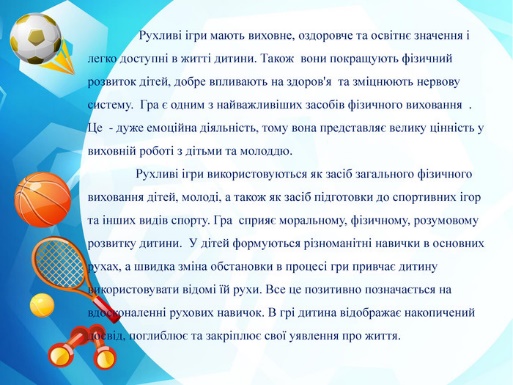 https://www.youtube.com/watch?v=XlTHEbVe5jQ&ab_channel=%D0%A1%D0%BF%D0%BE%D1%80%D1%82%D0%B8%D0%B2%D0%BD%D0%B8%D0%B9%D0%BA%D0%BB%D1%83%D0%B1%D0%9F%D0%A3%D0%9C%D0%90%D0%AE%D0%9D%D0%86%D0%9E%D0%A02ЛавріненкоТ.М.Фізична культура28.04.2021Видатні легкоатлети України. Стрибок у довжину з місця з короткого розбігу. Метання м.м. у вертикальну ціль на висоті 2 м. Провести комплекс ранкової гімнастики.Ознайомитись з теоретичним матеріалом.https://www.youtube.com/watch?v=Y_BpBmH5DmY&ab_channel=SV%2FLIFEhttps://www.youtube.com/watch?v=sKmbzx9KsSs&ab_channel=%D0%9F%D0%9E31%D0%9F%D1%96%D1%85%D0%BB%D0%B8%D0%BA%D0%9E%D0%BB%D0%B5%D0%BD%D0%B0https://www.youtube.com/watch?v=DDlx1mcB_kw&ab_channel=%D0%A4%D0%B8%D0%B7%D0%B8%D1%87%D0%B5%D1%81%D0%BA%D0%BE%D0%B5%D0%B2%D0%BE%D1%81%D0%BF%D0%B8%D1%82%D0%B0%D0%BD%D0%B8%D0%B53ЛавріненкоТ.М.Фізична культура30.04.2021Стрибок у довжину з місця з короткого розбігу. Метання м.м. у вертикальну ціль на висоті 2 м.Провести комплекс ранкової гімнастики.Ознайомитись з теоретичним матеріалом.https://www.youtube.com/watch?v=Y_BpBmH5DmY&ab_channel=SV%2FLIFEhttps://www.youtube.com/watch?v=WkBBqrvz4Jo&ab_channel=%D0%A4%D0%B8%D0%B7%D0%B8%D1%87%D0%B5%D1%81%D0%BA%D0%BE%D0%B5%D0%B2%D0%BE%D1%81%D0%BF%D0%B8%D1%82%D0%B0%D0%BD%D0%B8%D0%B5№з/пПІБПредметДатаТемаДомашнє завданняОн-лайн ресурс, який використовуєте3-Б 3-Б 3-Б 3-Б 3-Б 3-Б 3-Б 1ЛавріненкоТ.М.Фізична культура27.04.2021Видатні легкоатлети України. Стрибок у довжину з місця з короткого розбігу. Метання м.м. у вертикальну ціль на висоті 2 м.Провести комплекс ранкової гімнастики.Ознайомитися з теоретичним матеріалом.https://www.youtube.com/watch?v=Y_BpBmH5DmY&ab_channel=SV%2FLIFEhttps://www.youtube.com/watch?v=qT435OWqXy4&ab_channel=%D0%9D%D0%BE%D1%80%D0%BC%D0%B0%D1%82%D0%B8%D0%B2%D1%8B%D0%93%D0%A2%D0%9E2ЛавріненкоТ.М.Фізична культура28.04.2021Стрибок у довжину з місця з короткого розбігу. Метання м.м. у вертикальну ціль на висоті 2 м.Провести комплекс ранкової гімнастики.https://www.youtube.com/watch?v=iVaMGTVWXDY&ab_channel=%D0%84%D0%B2%D0%B3%D0%B5%D0%BD%D0%92%D0%BE%D0%BB%D0%BE%D0%B4%D0%B8%D0%BC%D0%B8%D1%80%D0%BE%D0%B2%D0%B8%D1%87https://www.youtube.com/watch?v=WkBBqrvz4Jo&ab_channel=%D0%A4%D0%B8%D0%B7%D0%B8%D1%87%D0%B5%D1%81%D0%BA%D0%BE%D0%B5%D0%B2%D0%BE%D1%81%D0%BF%D0%B8%D1%82%D0%B0%D0%BD%D0%B8%D0%B53ЛавріненкоТ.М.Фізична культура30.04.2021Стрибок у довжину з короткого розбігу. . Метання м.м. з місця через високо розміщені перешкоди на відстані 3-5 м. Провести комплекс ранкової гімнастики.Ознайомитися з теоретичним матеріалом.https://www.youtube.com/watch?v=Y_BpBmH5DmY&ab_channel=SV%2FLIFE4 клас4 клас4 клас4 клас4 клас4 клас4 клас№з/пПІБПредметДатаТемаДомашнє завданняОн-лайн ресурс, який використовуєте1ЛавріненкоТ.М.Фізична культура27.04.2021Легка атлетика.Біг з високого старту на 30 м. Стрибок у довжину з місця.Провести комплекс ранкової гімнастики.https://www.youtube.com/watch?v=iVaMGTVWXDY&ab_channel=%D0%84%D0%B2%D0%B3%D0%B5%D0%BD%D0%92%D0%BE%D0%BB%D0%BE%D0%B4%D0%B8%D0%BC%D0%B8https://www.youtube.com/watch?v=DgepFpKGoCg&ab_channel=%D0%A8%D0%BA%D0%BE%D0%BB%D0%B0264%D0%9A%D0%B8%D1%97%D0%B2https://www.youtube.com/watch?v=HDuvW5Jrqys&ab_channel=%D0%A8%D0%BA%D0%BE%D0%BB%D0%B0264%D0%9A%D0%B8%D1%97%D0%B22ЛавріненкоТ.М.Фізична культура29.04.2021Біг з високого старту на 30 м. Стрибок у довжину з місця. Стрибок у довжину з короткого розбігу, способом «зігнувши ноги». Метання малого м’яча.Ознайомитися з теоретичним матеріалом.Провести комплекс вправ проти плоскостопості.https://www.youtube.com/watch?v=Y_BpBmH5DmY&ab_channel=SV%2FLIFE3ЛавріненкоТ.М.Фізична культура30.04.2021Стрибок у довжину з місця. Стрибок у довжину з короткого розбігу, способом «зігнувши ноги». Метання малого м’яча.Ознайомитися з теоретичним матеріалом.Провести комплекс ранкової гімнастики.https://www.youtube.com/watch?v=iVaMGTVWXDY&ab_channel=%D0%84%D0%B2%D0%B3%D0%B5%D0%BD%D0%92%D0%BE%D0%BB%D0%BE%D0%B4%D0%B8%D0%BC%D0%B8